ALLEGATO - Università degli studi di ParmaPROGETTO DI TIROCINIO PROFESSIONALE(Rif. Convenzione stipulata in data 24/09/2019)Nome e cognome: ………………………...…… Codice fiscale: …………………………………..……....Data di nascita: .…/…./…. Luogo di nascita: ………………………………….…………..…….... (	)Cittadinanza: ………………………..………………………………………………………..……..…………Residenza: ……………………………….………… - ………………………….………….…..….... (	)Domicilio (se diverso dalla residenza) ……………..…………………………………………….………….Laurea in: …….……………………………………………………………………………………...………....Conseguita in data …….………………………………………………………………………….………..….Tel: ……………………………. e_mail ………………………………………………………….……....…...pec (obbligatoria): …………………………….........................................................................................Ragione Sociale: Università degli Studi di Parma - C.F. e P.IVA 00308780345Sede Legale: Via Università n.12 – 43121 - ParmaTutor accademico indicato dal Soggetto Promotore: ……………………....……………..………………Recapito tutor accademico: tel …………....…........… e-mail ……………………………….…………....Ragione Sociale: ………………………… Codice fiscale: ……………………………….………………...Sede Legale: …………………………… - ………………………………………………….……..... (…	)Settore attività (codice ATECO): ………………………..L’azienda è attualmente in regola con la normativa di cui al D.lgs 81/2008 e con la normativa  di cui alla legge 68/99Accreditato presso l’Ordine Professionale di ………………………….. in data …………………….Numero dei dipendenti a tempo indeterminato compreso apprendisti presenti nella sede operativa sede del tirocinio alla data odierna: …………………………………………………………………...….....Numero dei tirocini attivi nella sede del tirocinio alla data odierna: ……………………………….……..Responsabile del Tirocinio Professionale: ……………………………………………………..……….ruolo……………………………………………………………………………………………………..……….Recapito responsabile: tel ………………………………………………………………………..…………..email: ………………...……………………………………………………………………………..…………..Tirocinio finalizzato all’iscrizione al settore ……………………………………………………..…………..sezione …… di riferimento dell'Albo ProfessionaleSede/i del TirocinioIndirizzo: ………………………………………. - ……………………………..…………………...… (…	)Telefono:……………… Fax: …………………….. email: ………………………………………..…..……..[Ripetere le righe se il Tirocinio è effettuato presso sedi diverse.]Copertura assicurativaOneri economici a carico del Soggetto Promotore: infortuni sul lavoro e RC verso terzi, per attività finalizzate al raggiungimento degli obiettivi specifici del Progetto di Tirocinio.Durata e orari (900 ore, da svolgere tra 6<12 mesi (massimo 24 mesi per soggetti disabili), min. 20 ore settimanali)Durata del Tirocinio per un totale di 900 ore dal ….…/….…/…………..…[Ripetere la riga se il Tirocinio è effettuato presso sedi diverse.]Descrizione attività e obiettivi del Progetto di TirocinioArea funzionale di inserimento: …………………………………………………………………….………..Figura professionale di riferimento (indicare una o più figure professionali con codice a 5 cifre comprese nella CP Istat 2011 - http://cp2011.istat.it -):  Figura: codice	2.2.2.1.1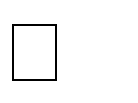 denominazione: Architetti  Figura: codice	2.2.2.1.2denominazione: Pianificatori, paesaggisti e specialisti del recupero e della conservazione del territorioAmbiti di competenze previsti [selezione da effettuare in base all’art. 2 del Regolamento del Tirocinio Professionale]:Ordinamento professionaleConoscenza degli Ordini provinciali e degli organismi di coordinamentoConoscenza delle leggi che regolano l’ordinamento della professioneConoscenza del codice deontologicoConoscenza delle leggi che regolano le competenze professionaliOrganizzazione dell'attività professionaleConoscenza della professione nella comunità nazionale e internazionaleComprensione del processo progettuale dall’ideazione all’attuazione e relativa legislazioneIntegrazione e coordinamento di consulenti esperti e professionistiGestione dello studio e sistemi informaticiConoscenza del quadro normativo che regola i compensiConoscenza degli aspetti legali e assicurativi legati alla pratica professionale (responsabilità civile e penale, gestione dei rischi, assicurazioni, ecc.)Gestione del progettoGestione pre-contrattuale dell’incarico (incontri con le parti interessate)Scrittura della lettera di incarico e preventivo in ambito privatoConoscenza delle procedure per l’assunzione di incarico in ambito pubblicoGestione del gruppo di lavoroGestione della commessaScrittura e gestione della corrispondenza con gli interlocutori del progettoValutazione dei costi di progettazioneProgettazione e documentazione del progettoRicerche, indagini documentali e valutazioni preliminariStudi di fattibilità tecnica ed economica e attività di valutazione ambientaleAnalisi e valutazione della compatibilità urbanistica di un’opera pubblicaRapporto con gli organi competenti interessatiValutazione delle implicazioni dei principali regolamenti e delle norme di riferimentoPreparazione di schizzi e schemi di progettoSviluppo dei diversi livelli di progettazione (studio di fattibilità, definitivo ed esecutivo) e capacità di rappresentazione alle diverse scaleControllo delle proposte progettuali in riferimento a requisiti normativi e regolamentariCriteri di dimensionamento giustificativi delle scelte progettualiValutazioni economico - quantitative, stime e piano dei costiProcedure amministrativeProcedure amministrative dei progetti di opere pubblicheConoscenza dei titoli abilitativi e del relativo iter autorizzativoPreparazione di pratiche amministrativeMonitoraggio del processo di documentazione in relazione al piano dei costi e dei tempiControllo dei documenti per validazione in relazione ad aspetti normativi e regolamentariCoordinamento della documentazione di capitolato e di specifiche tecnicheDirezione e amministrazione dei lavoriDirezione lavori e direzione operativaRiunioni di cantiereRelazioni con costruttori, fornitori e altre parti interessatePreparazione di disegni costruttivi e di specifiche esecutiveContabilità di cantiereGestione delle modifiche di progettoReport e rendicontazione ai clienti/committentiObiettivi attesi espressi in competenze, conoscenze e abilità in esito al percorso di tirocinio con riferimento agli Ambiti di competenze appena indicati:Descrizione puntuale delle concrete attività da svolgere in riferimento agli ambiti di competenze sopra indicati (rif. art. 2 del Regolamento del Tirocinio Professionale):………………………………………………………………………………………………………………....................……………………………………………………………………………………………………..........................................................…………………………………………………….………………………………………………………………………………………………………………………..……………………………………..………………………………………………………………………………..........................................................…………………………………………………………………..…………………………………………….……………………………………………………………………….……………………………………………………………………………………………………............................................................…………………………………………………………………………..….……………………………….............................…………………………………………………………………..…………………………………………………………………………………………………………………..……………………………………..........................................................…………………………………..………………………………………………………………..……….............................…………………………………………………………………………………………………………………………………………..………………………………………………………………………………………………………………..……………………………………………………………………………………………………………………..……………………………………..........................................................……………………………………..…………………………………………………………………….............................………………………..………………………………………………………………………………………………………………………..……………………………………………………………………..........................................................…..………………………………………………………………………………………………..……….............................…………………………………………………………………………………………………………..……………………………………………………………………………………………………………………..…………………………………………………………………………………………………………………..………………………………………..........................................................………………………………..………………………………………………………………………….............................…………………..……………………………………………………………………………………………………………………..………………………………………………………………………………..........................................................…………………………………………………………………………………………………..………..............................……………………………………………………………………………………………………………………………………………………………………………………………………………………..………………………………………………………………………………………………………………..………………………………………………………………………………..........................................................………………………………………………………………………………………………………….............................…………………………………………………………………………………………………..………………………………………………………………………………………………………………..……..........................................................…………………………………………………………………..………………………………..……….............................………………………………………………………………………………………………………….……………………………………………………………….…………………………………………………………………………………………………………………..Eventuale indennità di partecipazione al TirocinioImporto mensile lordo: ..……………………………………………………………………………………..Presenza buoni pasto o erogazione servizio mensa gratuitoEventuali altre facilitazioni (specificare): …………………………………………………………………..Note: …………………………………………………………………………………………………………..Compiti e responsabilità del Tutor Accademico (Soggetto Promotore)validare qualitativamente i Progetti di Tirocinio;collaborare con il Responsabile del Tirocinio Professionale per il buon esito dell’attività di tirocinio.Compiti e responsabilità del Responsabile del Tirocinio Professionale (Soggetto Ospitante)garantire che ogni Tirocinante sia seguito stabilmente;garantire il rispetto dell’art. 12 del Regolamento del Tirocinio Professionale;non avere con il Tirocinante stesso parentela fino al 2° grado.Diritti e doveri del TirocinanteIl Tirocinante è tenuto a:svolgere le attività previste dal Progetto di Tirocinio nel rispetto delle specifiche del Regolamento del Tirocinio Professionale;rispettare le norme in materia di igiene, sicurezza e salute sui luoghi di lavoro;rispettare i vincoli di segretezza e le norme deontologiche per quanto attiene all’attività professionale o ad informazioni, prodotti, processi produttivi di cui venisse a conoscenza durante il periodo di permanenza presso il Soggetto Ospitante;il Tirocinante si impegna a svolgere la propria attività senza porre in essere atti di concorrenza sleale a danno del Committente;compilare giornalmente il Diario di Tirocinio Professionale (cfr. All. C);compilare tempestivamente il Registro delle Uscite, le cui durate vanno indicate ai fini assicurativi;redigere un Portfolio, completo delle relazioni richieste all’articolo 8), delle esperienze svolte nel periodo, entro di 90 giorni dal termine del periodo di Tirocinio;compilare gli eventuali questionari previsti per il monitoraggio.Nel computo dei limiti temporali sopra indicati non si tiene conto degli eventuali periodi di astensione obbligatoria per malattia o maternità.L’impiego di durata inferiore alle 20 ore settimanali non è ritenuto adeguato per gli scopi del Tirocinio.Il Tirocinante può interrompere il Tirocinio in qualsiasi momento dandone motivata comunicazione scritta al Responsabile del Tirocinio Professionale ed al Soggetto Promotore.Il Tirocinio può essere interrotto dal Soggetto Ospitante in caso di comportamenti del Tirocinante tali da far venir meno gli obiettivi del Progetto di Tirocinio o lesivi di diritti o interessi del Soggetto Ospitante; mancato rispetto da parte del Tirocinante dei regolamenti aziendali o delle norme in materia di sicurezza.Al termine del periodo di Tirocinio l’Ordine, in qualità di Coordinatore del Tirocinio Professionale, rilascia l’Attestato di Tirocinio Professionale anche ai fini e per gli usi consentiti ai sensi del D.P.R. 328/2001.Luogo,  	Data, 	/	/	specifiche regolamentocompetenze, conoscenze e abilitàatteseARCHITETTURA SEZ AARCHITETTURA: almeno 20 competenze distribuite in tutte le sezioni, che saranno specificate nel Progetto di Tirocinio, di cui:almeno 2 con riferimento alla lettera A, tra cui obbligatoriamente il punto 3;almeno 5 con riferimento alla lettera D, tra cui obbligatoriamente il punto 26.PIANIFICATORI TERRITORIALI SEZ APIANIFICATORI TERRITORIALI: almeno 20competenze distribuite in tutte le sezioni, che saranno specificate nel Progetto di Tirocinio, di cui:almeno 2 con riferimento alla lettera A, tra cui obbligatoriamente il punto 3;almeno 5 con riferimento alla lettera D.CONSERVATORI e PAESAGGISTI SEZ ACONSERVATORI e PAESAGGISTI: almeno20 competenze distribuite in tutte le sezioni, che saranno specificate nel Progetto di Tirocinio, di cui:almeno 2 con riferimento alla lettera A, tra cui obbligatoriamente il punto 3;almeno 5 con riferimento alla lettera D.Firma del TirocinanteFirma del Responsabile del Tirocinio ProfessionaleLuogo,			 Data, 	/	/	 Approvazione del Coordinatore del Tirocinio ProfessionaleApprovazione del Tutor Accademico del Soggetto Promotore